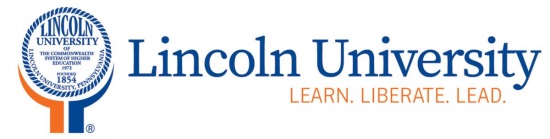 From: 	Office of Sponsored ProgramsDate:  ___________________	                           To:  (please route if additional names) ___________________________________________________________ ___________________________________________________________ ___________________________________________________________ ___________________________________________________________ ___________________________________________________________Message:  ____________________________________________________________________________________________________________________________________________________________ Please Answer				 Let’s Discuss	 Your signature			        Please phone me	 Copy to me				        Let’s meet __________________	 Prepare rough draft for me		        Advise me on action to be taken	 Prepare answer for us to co-sign	        Please review for accuracy	 Prepare answer for my signature	                If inaccurate, please specify:						   	 _____________________________ For Your Action				 _____________________________	 Please follow-up				 _____________________________	 Prepare and keep me posted	 Action requested by __________	 For Your Information	 For your approval			        Please return to me	 Supply information and return		        Please return for filing	 Please return with your evaluation	        Need not return	 Refer or delegate to others		        For your files						        Send to: ________________________ Returned with Thanks				         ________________________From: 	Office of Sponsored ProgramsDate:  ___________________	                           To:  (please route if additional names) ___________________________________________________________ ___________________________________________________________ ___________________________________________________________ ___________________________________________________________ ___________________________________________________________Message:  ____________________________________________________________________________________________________________________________________________________________ Please Answer				 Let’s Discuss	 Your signature			        Please phone me	 Copy to me				        Let’s meet __________________	 Prepare rough draft for me		        Advise me on action to be taken	 Prepare answer for us to co-sign	        Please review for accuracy	 Prepare answer for my signature	                If inaccurate, please specify:						   	 _____________________________ For Your Action				 _____________________________	 Please follow-up				 _____________________________	 Prepare and keep me posted	 Action requested by __________	 For Your Information	 For your approval			        Please return to me	 Supply information and return		        Please return for filing	 Please return with your evaluation	        Need not return	 Refer or delegate to others		        For your files						        Send to: ________________________ Returned with Thanks				         ________________________